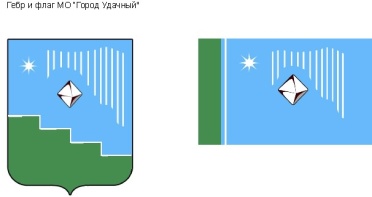 Российская Федерация (Россия)Республика Саха (Якутия)Муниципальное образование «Город Удачный»Городской Совет депутатовV созыв                                  I СЕССИЯРЕШЕНИЕ5 октября 2022 года                                                                                          		    №1-8Об утверждении состава Президиума городского Совета депутатов МО «Город Удачный» пятого созываРуководствуясь статьей 23 Устава МО «Город Удачный» и статьей 20 Регламента городского Совета депутатов МО «Город Удачный», городской Совет депутатов МО «Город Удачный» решил:Утвердить состав Президиума городского Совета депутатов МО «Город Удачный» пятого созыва в количестве 6 человек в следующем составе:Файзулин Вячеслав Валериевич – председатель городского Совета депутатов; Карпенко Владимир Николаевич – председатель Комиссии по регламенту и депутатской этике;Иванов Сергей Викторович – председатель Комиссии по бюджету, налоговой политике, землепользованию, собственности;Афанасьев Евгений Юрьевич – председатель Комиссии по вопросам городского хозяйства;Ершов Юрий Илларионович – председатель Комиссии по законодательству, правам граждан, местному самоуправлению;Кравченко Евгений Васильевич -  председатель Комиссии по социальным вопросам. Настоящее решение вступает в силу со дня его принятия.  Председатель 1-й сессии городского Совета депутатов пятого созыва	                       	           В.Н. Карпенко